Question:What happens when liquids of different densities are combined?A. HypothesisB. ObservationDraw what you think the liquids will look like when you pour them in the jar.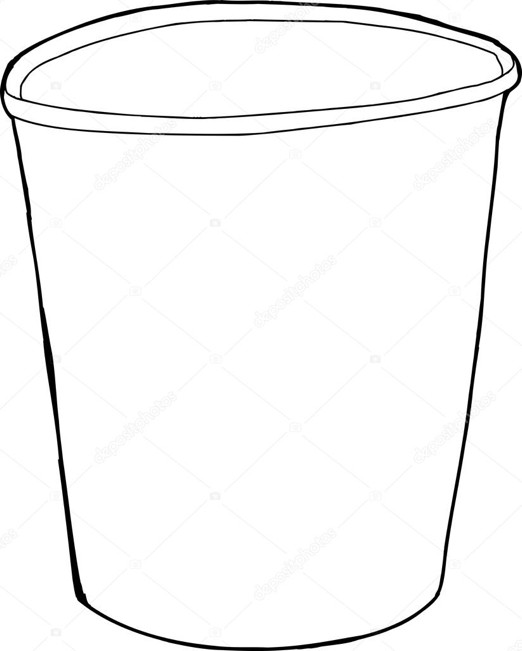 After pouring all four liquids into the jar, what do you see?